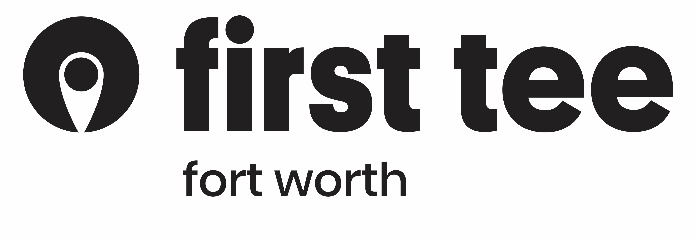 First Tee — Fort Worth		     Board of DirectorsGraham C. Marshall, PresidentSean Martin, Vice PresidentHarold Muckleroy, Jr., TreasurerJudd Pritchard, Secretary 	   Jeffrey BoswellKatie CaseyChris CottenLauren DoaneStephen GilchristDavid Hardin							J.R. HollandAndrew S. HuntEric HymanKylan JonesJim QuinnBlayne RhynsburgerMichael TotheJohn WillbanksBrian WilliamsHonoraryStuart BalcomBruce DevlinJ.J. HenryMarty LeonardLindy MillerMike MoncriefRosie MoncriefRory SabbatiniAngela StanfordMike WrightHeather B. YoungKevin LongExecutive DirectorJason RochaDirector of ProgramsJanet George HeraldDevelopment Coordinator